Сумська міська радаVІІI СКЛИКАННЯ               СЕСІЯРІШЕННЯвід                   2022 року №           -МРм. СумиРозглянувши звернення громадянки, надані документи, відповідно до статей 12, 20, частини восьмої статті 186 Земельного кодексу України, статті 50 Закону України «Про землеустрій», частини четвертої статті 15 Закону України «Про доступ до публічної інформації», ураховуючи протокол засідання постійної комісії з питань архітектури, містобудування, регулювання земельних відносин, природокористування та екології Сумської міської ради від 15.02.2022 № 45, керуючись пунктом 34 частини першої статті 26 Закону України «Про місцеве самоврядування в Україні», Сумська міська радаВИРІШИЛА:Відмовити Шпеттер Тетяні Іванівні у затвердженні проекту землеустрою щодо відведення земельної ділянки зі зміною її цільового призначення із земель сільськогосподарського призначення «для індивідуального садівництва» на землі житлової та громадської забудови «для будівництва і обслуговування житлового будинку, господарських будівель і споруд (присадибна ділянка)» за адресою: м. Суми, Громадська організація «Сумське міське садівниче товариство «Дружба», ділянка № 27, кадастровий номер 5910136600:14:006:0327, площею 0,0534 га, яка перебуває у приватній власності Шпеттер Тетяни Іванівни (2576722244) на підставі витягу з Державного реєстру речових прав на нерухоме майно про реєстрацію права власності № 252067093 від 09.04.2021, реєстраційний номер об’єкта нерухомого майна 463267759101 у зв’язку з невідповідністю його положень вимогам містобудівної документації: Плану зонування території міста Суми, затвердженому рішенням Сумської міської ради від 06.03.2013 № 2180-МР, згідно з яким земельна ділянка з кадастровим номером 5910136600:14:006:0327, площею 0,0534 га частково розташована в зоні Р-4 - рекреаційній зоні обмеженого користування, де розміщення садибної житлової забудови не передбачено.Сумський міський голова				                 Олександр ЛИСЕНКОВиконавець: Клименко ЮрійІніціатор розгляду питання - постійна комісія з питань архітектури, містобудування, регулювання земельних відносин, природокористування та екології Сумської міської радиПроєкт рішення підготовлено департаментом забезпечення ресурсних платежів Сумської міської радиДоповідач – Клименко Юрій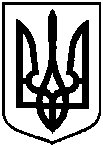 Проєктоприлюднено«__»_____________2022 р.Про відмову Шпеттер Тетяні Іванівні у затвердженні проекту землеустрою щодо відведення земельної ділянки зі зміною її цільового призначення адресою: м. Суми, Громадська організація «Сумське міське садівниче товариство «Дружба», ділянка № 27, площею 0,0534 га 